SMLOUVA O ZÁJEZDUuzavřená podle § 2521 a násl. zákona č. 89/2012 Sb., občanský zákoník mezidále jen „CK“adále jen „Škola“za účelem uspořádání následujícího zájezdu cestovní kanceláří , s.r.o. pro školu.      Další smluvní ujednáníI. Povinnosti stran1.1. Touto smlouvou se cestovní kancelář PRO TRAVEL CK, s.r.o. (dále jen „CK“) zavazuje, že zajistí pro vybrané žáky Školy zájezd, a to za podmínek sjednaných v této smlouvě a dále za podmínek uvedených v příloze této smlouvy (dále jen „Program zájezdu“ – příloha č. 1). Pokud se liší údaj ve smlouvě a v Programu zájezdu, použije se údaj obsažený ve smlouvě. 1.2. CK se dále zavazuje, že bude předcházet škodám na majetku i na zdraví účastníků zájezdu. 1.3. Touto smlouvou se Škola zavazuje zajistit minimální počet účastníků zájezdu, zajistit doprovodné pedagogy pro tento zájezd a provést veškeré administrativní kroky pro účely realizace zájezdu na pokyn CK. Škola se dále zavazuje zabezpečit proškolení žáků týkající se bezpečnosti a ochrany zdraví žáků při školním zájezdu.1.4. Škola bere na vědomí, že je v souladu s § 29 zákona č. 561/2004 Sb. (školský zákon) povinna zajistit bezpečnost a ochranu žáků i během školního zájezdu. Škola tedy prostřednictvím svých pedagogů koná pedagogický dozor. II. Účastníci zájezdu2.1. Účastníky zájezdu jsou žáci a doprovodní pedagogové Školy, pokud není domluveno jinak. 2.2. Účast všech osob na zájezdu, stejně jako výměna účastníků, podléhá schválení Školy. 2.3. Vybírání závazných přihlášek i plateb od účastníků zájezdu je v kompetenci Školy. Ve smluveném termínu je Škola povinna předat CK údaje nezbytné pro zajištění služeb zájezdu. III. Cena zájezdu3.1. Cena zájezdu je stanovena na osobu. Každý účastník, příp. jeho zákonný zástupce platí cenu zájezdu dle instrukcí a ve prospěch školy. Škola následně hradí CK smluvené částky ve smluvených termínech hromadně za všechny účastníky.3.2. Cena na osobu uvedená ve Smlouvě je konečná a platí při zajištění uvedeného minimálního počtu platících účastníků. IV. Cestovní pojištění4.1. V ceně zájezdu je obsaženo komplexní cestovní pojištění u pojišťovny ČSOB (příloha č. 4), které zahrnuje pojištění léčebných výloh, úrazové pojištění, pojištění a připojištění zavazadel, pojištění odpovědnosti a pojištění storna zájezdu.V. Zrušení zájezdu5.1. CK může zrušit zájezd v případě porušení smlouvy Školou nebo nedosažení minimálního počtu účastníků. Pokud Škola nezajistí minimální počet platících účastníků, je CK oprávněna podle § 2536 občanského zákoníku zájezd zrušit, a to nejpozději 7 dní před zahájením zájezdu v případě cest trvajících 2 až 6 dní. Ve stejné lhůtě je CK povinna Školu o této skutečnosti písemně informovat. 5.2. CK má rovněž právo zrušit zájezd, pokud jí brání nevyhnutelné a mimořádné okolnosti a zrušení zájezdu oznámí Škole bez zbytečného odkladu ještě před zahájením zájezdu.5.3. Škola může zrušit zájezd bez udání důvodu kdykoliv před jeho počátkem.5.4. Pokud se Škola rozhodne zrušit zájezd, je toto povinna oznámit CK písemně.5.5. Pokud se Škola rozhodne zrušit zájezd, je povinna uhradit CK dle jejích Všeobecných podmínek příslušné storno poplatky za jednotlivé účastníky zájezdu, případně zajistit tuto úhradu jednotlivými účastníky.5.6. V případě zrušení zájezdu je povinna o tom informovat všechny účastníky ta strana smlouvy, která zájezd zrušila.5.7. V případě nepříznivé epidemiologické situace (uzavření hranic, ubytovacích zařízení ve Francii) bude zájezd zrušen bezplatně.VI. Závěrečná ustanovení.6.1. Škola podpisem smlouvy potvrzuje, že převzala za sebe a účastníky zájezdu tyto doklady: stejnopis této smlouvy, Program zájezdu (příloha č1), Všeobecné podmínky CK (příloha č. 2), Informace k zájezdu dle vyhlášky č. 122/2018 Sb. (příloha č. 3) a Všeobecné pojistné podmínky pojišťovny ČSOB (příloha č. 4). Zároveň tímto podpisem potvrzuje, že se seznámila s obsahem zmíněných dokumentů, souhlasí s ním a že totéž platí pro účastníky zájezdu.6.2. Smluvní strany se dohodly, že všechny sporné otázky, ke kterým by mohlo dojít v průběhu vzájemných smluvních vztahů, budou řešeny především vzájemnou dohodou. K tomu si vzájemně poskytnou všechny potřebné informace. V případě, že nedojede k dohodě smluvních stran, bude případ předložen věcně a místně příslušnému soudu ČR.6.3. Smlouva se řídí právem České republiky.6.4. Smlouva se sjednává ve dvou vyhotoveních, obě s platností originálu. Každá smluvní strana obdrží jedno vyhotovení.6.5. Smlouva nabývá platnosti a účinnosti dnem podpisu.6.6. Smluvní strany výslovně sjednávají, že uveřejnění Smlouvy o zájezdu v registru smluv dle zákona č. 340/2015., o zvláštních podmínkách účinnosti některých smluv, uveřejňování těchto smluv a o registru smluv (zákon o registru smluv) zajistí Gymnázium, Praha 9, Českolipská 373.V Praze dne 23.11.2023					               V Plzni dne 22.11.2023………………………………….....................................			……..…………….......................…………………………PaedDr. Věra Ježková						Ing. Pavel KudrnáčCestovní kanceláří:Cestovní kanceláří: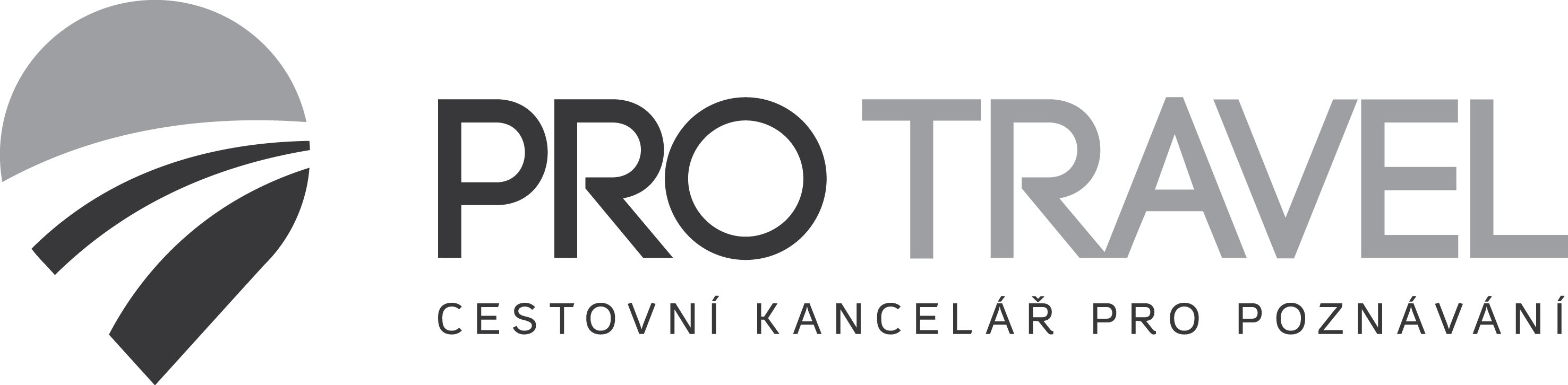 PRO TRAVEL CK, s.r.o., zastoupená Ing. Pavlem KudrnáčemProkopova 23, 301 00 Plzeňtel./fax: xxxxx / xxxxxe-mail: xxxxx, internet: xxxxxIČ: 26355353, DIČ: CZ26355353, číslo účtu: xxxxxSpolečnost je zapsána v OR u Krajského soudu v Plzni, oddíl C, vložka 14948Školou:Školou:Název:Gymnázium, Praha 9, Českolipská 373, zastoupená PaedDr. Věrou JežkovouAdresa:		Českolipská 373, 190 00 Praha 9IČ:60445475Zájezd:Název:Malebná Provence (program zájezdu  - příloha č. 1)Cílová země:Francie Číslo:24-437Termín:23.-28.5.2024Min. počet účastníků: 40Cenový rozpis a počty účastníků:cena za osobupočet osobzákladní cena zájezdu:9 400 Kč ≥ 40příplatky:--slevy: --pedagogický doprovod včetně vstupů:0,- Kč3Platby: částkasplatnostzpůsob úhrady1. záloha:2 800 Kč/os. 30.11.2023Vystavená faktura2. záloha:3 000 Kč/os.31.1.2024Vystavená fakturadoplatek:3 600 Kč/os.31.3.2024 Vystavená fakturacelkem:9 400 Kč/os.--